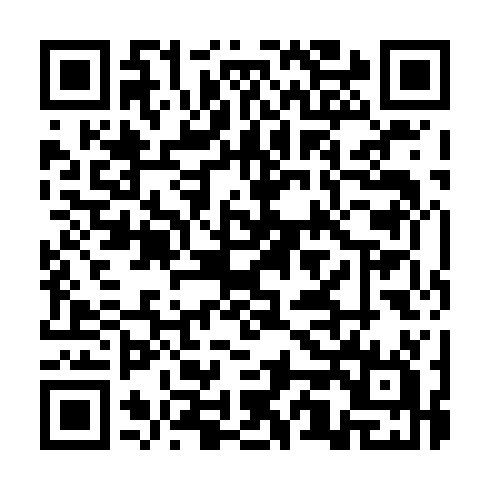 Ramadan times for Popondetta, Papua New GuineaMon 11 Mar 2024 - Wed 10 Apr 2024High Latitude Method: NonePrayer Calculation Method: Muslim World LeagueAsar Calculation Method: ShafiPrayer times provided by https://www.salahtimes.comDateDayFajrSuhurSunriseDhuhrAsrIftarMaghribIsha11Mon5:025:026:1112:173:276:236:237:2812Tue5:025:026:1112:173:276:226:227:2813Wed5:025:026:1112:173:286:216:217:2714Thu5:025:026:1112:163:286:216:217:2715Fri5:025:026:1112:163:286:206:207:2616Sat5:025:026:1112:163:286:206:207:2517Sun5:025:026:1112:153:286:196:197:2518Mon5:025:026:1112:153:286:196:197:2419Tue5:025:026:1112:153:286:186:187:2420Wed5:025:026:1112:153:296:186:187:2321Thu5:025:026:1112:143:296:176:177:2322Fri5:025:026:1112:143:296:176:177:2223Sat5:015:016:1112:143:296:166:167:2224Sun5:015:016:1112:133:296:166:167:2125Mon5:015:016:1112:133:296:156:157:2026Tue5:015:016:1112:133:296:156:157:2027Wed5:015:016:1112:123:296:146:147:1928Thu5:015:016:1112:123:296:136:137:1929Fri5:015:016:1112:123:296:136:137:1830Sat5:015:016:1112:123:296:126:127:1831Sun5:015:016:1012:113:296:126:127:171Mon5:015:016:1012:113:296:116:117:172Tue5:015:016:1012:113:296:116:117:163Wed5:015:016:1012:103:296:106:107:164Thu5:015:016:1012:103:286:106:107:155Fri5:005:006:1012:103:286:096:097:156Sat5:005:006:1012:093:286:096:097:147Sun5:005:006:1012:093:286:086:087:148Mon5:005:006:1012:093:286:086:087:139Tue5:005:006:1012:093:286:076:077:1310Wed5:005:006:1012:083:286:076:077:13